 АДМИНИСТРАЦИЯ ГОРОДА ЕВПАТОРИИ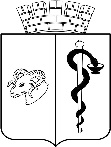 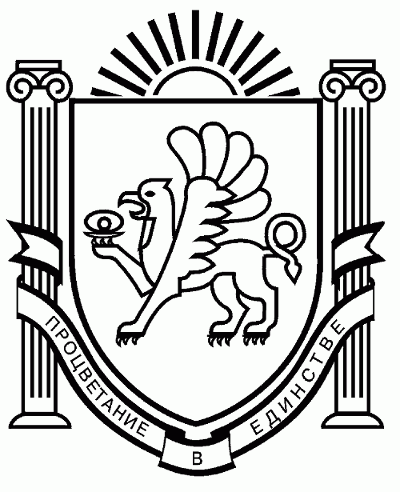 РЕСПУБЛИКИ КРЫМПОСТАНОВЛЕНИЕ___________ 										№ _________ЕВПАТОРИЯО внесении изменений в постановление администрации города Евпатории Республики Крымот 26.03.2021 № 428-п «Об утверждении административногорегламента предоставления муниципальной услуги «Выдача акта освидетельствования проведенных основных работ  по строительству (реконструкции) объекта индивидуального жилищного строительства, осуществляемому с привлечением средств  материнского (семейного)  капитала» В соответствии с  Федеральным законом от 27.07.2010 № 210-ФЗ «Об организации предоставления государственных и муниципальных услуг», Федеральным законом от 06.10.2003 №131-ФЗ «Об общих принципах организации местного самоуправления в Российской Федерации», Законом Республики Крым от 21.08.2014 № 54 - ЗРК «Об основах местного самоуправления в Республике Крым», во исполнение экспертного заключения Министерства юстиции Республики Крым от 07.06.2022 №19664/05/03-02 по результатам проведения правовой экспертизы от 06.06.2022 на постановление администрации города Евпатории Республики Крым от 26.03.2021 №428-п «Об утверждении административного регламента предоставления муниципальной услуги «Выдача акта освидетельствования проведения основных работ по строительству (реконструкции) объекта индивидуального жилищного строительства, осуществляемого с привлечением материнского (семейного) капитала», руководствуясь Уставом муниципального образования городской округ Евпатория Республики Крым, администрация города Евпатории  Республики Крым  п о с т а н о в л я е т:   1. Внести в административный регламент предоставления муниципальной услуги «Выдача акта освидетельствования проведения основных работ по строительству (реконструкции) объекта индивидуального жилищного строительства, осуществляемого с привлечением материнского (семейного) капитала», утвержденный постановлением администрации города Евпатории Республики Крым от 26.03.2021 № 428-п, следующие изменения:             1.1. Подпункт 2.8.1. раздела 2 административного регламента изложить в следующей редакции:«2.8.1. Уполномоченный орган, предоставляющий муниципальную услугу не вправе:- отказывать в приеме запроса и иных документов, необходимых для предоставления муниципальной услуги, в случае, если запрос и документы, необходимые для предоставления муниципальной услуги, поданы в соответствии с информацией о сроках и порядке предоставления муниципальной услуги, опубликованной на ЕПГУ, РПГУ, на официальном сайте администрации, предоставляющей муниципальную услугу, организаций, участвующих в предоставлении муниципальной услуги;- отказывать в предоставлении муниципальной услуги в случае, если запрос и документы, необходимые для предоставления муниципальной услуги, поданы в соответствии с информацией о сроках и порядке предоставления муниципальной услуги, опубликованной на ЕПГУ, РПГУ, на официальном сайте администрации, предоставляющего муниципальную услугу, организаций, участвующих в предоставлении муниципальной услуги;- предоставления на бумажном носителе документов и информации, электронные образы которых ранее были заверены в соответствии с пунктом 7.2 части 1 статьи 16 настоящего Федерального закона, за исключением случаев, если нанесение отметок на такие документы либо их изъятие является необходимым условием предоставления государственной или муниципальной услуги, и иных случаев, установленных федеральными законами;- требовать от заявителя совершения иных действий, кроме прохождения идентификации и аутентификации в соответствии с нормативными правовыми актами Российской Федерации, указания цели приема, а также предоставления сведений, необходимых для расчета длительности временного интервала, который необходимо забронировать для приема;- требовать представления документов и информации или осуществления действий, представление или осуществление которых не предусмотрено нормативными правовыми актами, регулирующими отношения, возникающие в связи с предоставлением муниципальных услуг;- требовать представления документов и информации, которые в соответствии с нормативными правовыми актами Российской Федерации и Республики Крым, муниципальными правовыми актами находятся в распоряжении администрации, предоставляющей муниципальную услугу, иных государственных органов, органов местного самоуправления и (или) подведомственных организаций, участвующих в предоставлении государственных или муниципальных услуг, за исключением документов, указанных в части 6 статьи 7 Федерального закона № 210-ФЗ;- требовать от заявителя предоставления документов, подтверждающих внесение заявителем платы за предоставление муниципальной услуги;- требовать от заявителя осуществления действий, в том числе согласований, необходимых для получения муниципальной услуги и связанных с обращением в иные государственные органы, органы местного самоуправления, организации, за исключением получения услуг и получения документов и информации, предоставляемых в результате предоставления таких услуг, включенных в перечни, указанные в части 1 статьи 9 Федерального закона № 210-ФЗ;- требовать от заявителя представления документов и информации, отсутствие и (или) недостоверность которых не указывались при первоначальном отказе в приеме документов, необходимых для предоставления муниципальной услуги, либо в предоставлении муниципальной услуги, за исключением случаев, предусмотренных подпунктами «а» - «г» пункта 4 части 1 статьи 7 Федерального закона № 210-ФЗ».            1.2. Пункт 2.18 раздела 2 административного регламента дополнить подпунктом 2.18.2. следующего содержания: «2.18.2. Случаи и порядок предоставления муниципальной услуги в упреждающем (проактивном) режиме. Предоставление муниципальной услуги в упреждающем (проактивном) режиме не предусмотрено».           2. Настоящее постановление вступает в силу со дня обнародования на официальном портале Правительства Республики Крым – http//rk.gov.ru в разделе муниципальные   образования,   подраздел - Евпатория,  а  также  на официальном сайте муниципального образования городской округ Евпатория Республики Крым http//my-evp.ru, в разделе Документы, подраздел документы администрации города в информационно-телекоммуникационной сети общего пользования и подлежит опубликованию информационного сообщения о нем в печатных средствах массовой информации, утвержденных органами местного самоуправления городского округа Евпатория.            3. Контроль за исполнением настоящего постановления оставляю за собой.Врио главы администрации города Евпатории Республики Крым                                                  А.А. ЛоскутовПояснительная записка к проекту постановления«О внесении изменений в постановление администрации города Евпатории Республики Крымот 26.03.2021 № 428-п «Об утверждении административногорегламента предоставления муниципальной услуги «Выдача акта освидетельствования проведенных основных работ  по строительству (реконструкции) объекта индивидуального жилищного строительства, осуществляемому с привлечением средств  материнского (семейного)  капитала»                Настоящий проект постановления подготовлен  в целях приведения нормативной базы муниципального образования городской округ Евпатория требованиям федерального законодательства.            В соответствии с  Федеральным законом от 27.07.2010 № 210-ФЗ «Об организации предоставления государственных и муниципальных услуг», Федеральным законом                          от 06.10.2003 №131-ФЗ «Об общих принципах организации местного самоуправления в Российской Федерации», Законом Республики Крым от 21.08.2014 № 54 - ЗРК «Об основах местного самоуправления в Республике Крым», во исполнение экспертного заключения Министерства юстиции Республики Крым от 07.06.2022 №19664/05/03-02 по результатам проведения правовой экспертизы от 06.06.2022 на постановление администрации города Евпатории Республики Крым от 26.03.2021 №428-п «Об утверждении административного регламента предоставления муниципальной услуги «Выдача акта освидетельствования проведения основных работ по строительству (реконструкции) объекта индивидуального жилищного строительства, осуществляемого с привлечением материнского (семейного) капитала», отделом архитектуры и градостроительства администрации города Евпатории Республики Крым подготовлен настоящий проект постановления.Данный проект постановления не содержит коррупционного фактора и не повлечет финансовых затрат из городского бюджета и размещен на официальном сайте муниципального образования городской округ Евпатория Республики Крым http//my-evp.ru, в разделе Документы, подраздел проекты постановлений администрации города в информационно-телекоммуникационной сети общего пользования -  21.06.2022. Приложение: проект постановления, копия экспертного заключения Минюста                       от 06.06.2022.Начальник отдела архитектуры и градостроительства администрации города Евпатории Республики Крым   					  	 А.Н. ЕпифановЧерлецкая К.И. 60239